Publicado en Madrid el 20/11/2017 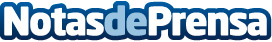 Presentación del libro Astrología para emprender con propósito, por Neni QueroLa Astróloga Neni Quero presenta su libro "Astrología para emprender con propósito", una narración sobre cómo la Carta Astral puede ayudar a las personas a encontrar su misión en la vida y crear un negocio conectado con su propósito de vidaDatos de contacto:Neni Querowww.astroincubadora.esNota de prensa publicada en: https://www.notasdeprensa.es/presentacion-del-libro-astrologia-para_1 Categorias: Nacional Literatura Marketing Emprendedores http://www.notasdeprensa.es